 МИНИСТЕРСТВО СЕЛЬСКОГО ХОЗЯЙСТВА РОССИЙСКОЙ ФЕДЕРАЦИИ ПРИКАЗ от 24 марта 2021 года N 158 Об утверждении Ветеринарных правил осуществления профилактических, диагностических, ограничительных и иных мероприятий, установления и отмены карантина и иных ограничений, направленных на предотвращение распространения и ликвидацию очагов высокопатогенного гриппа птиц В соответствии со статьей 2.2 Закона Российской Федерации от 14 мая 1993 г. N 4979-1 "О ветеринарии" (Ведомости Съезда народных депутатов Российской Федерации и Верховного Совета Российской Федерации, 1993, N 24, ст.857; Собрание законодательства Российской Федерации, 2015, N 29, ст.4369) и подпунктом 5.2.9 пункта 5 Положения о Министерстве сельского хозяйства Российской Федерации, утвержденного постановлением Правительства Российской Федерации от 12 июня 2008 г. N 450 (Собрание законодательства Российской Федерации, 2008, N 25, ст.2983), приказываю:1. Утвердить прилагаемые Ветеринарные правила осуществления профилактических, диагностических, ограничительных и иных мероприятий, установления и отмены карантина и иных ограничений, направленных на предотвращение распространения и ликвидацию очагов высокопатогенного гриппа птиц.2. Признать утратившими силу приказы Минсельхоза России:от 27 марта 2006 г. N 90 "Об утверждении Правил по борьбе с гриппом птиц" (зарегистрирован Минюстом России 27 апреля 2006 г., регистрационный N 7756);от 6 июля 2006 г. N 195 "О внесении изменений в приказ Минсельхоза России от 27 марта 2006 г. N 90 "Об утверждении Правил по борьбе с гриппом птиц" (зарегистрирован Минюстом России 23 августа 2006 г., регистрационный N 8159).3. Настоящий приказ вступает в силу с 1 сентября 2021 г. и действует до 1 сентября 2027 г.МинистрД.Н.Патрушев Зарегистрированов Министерстве юстицииРоссийской Федерации29 апреля 2021 года,регистрационный N 63309 УТВЕРЖДЕНЫприказом Минсельхоза Россииот 24 марта 2021 года N 158  Ветеринарные правила осуществления профилактических, диагностических, ограничительных и иных мероприятий, установления и отмены карантина и иных ограничений, направленных на предотвращение распространения и ликвидацию очагов высокопатогенного гриппа птиц  I. Область применения 1. Настоящие Ветеринарные правила осуществления профилактических, диагностических, ограничительных и иных мероприятий, установления и отмены карантина и иных ограничений, направленных на предотвращение распространения и ликвидацию очагов высокопатогенного гриппа птиц (далее - Правила), устанавливают обязательные для исполнения требования к осуществлению профилактических, диагностических, ограничительных и иных мероприятий, установлению и отмене на территории Российской Федерации карантина и иных ограничений, направленных на предотвращение распространения и ликвидацию очагов высокопатогенного гриппа птиц (далее - ВГП). 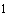 ________________ Приказ Минсельхоза России от 19 декабря 2011 г. N 476 "Об утверждении перечня заразных, в том числе особо опасных, болезней животных, по которым могут устанавливаться ограничительные мероприятия (карантин)" (зарегистрирован Минюстом России 13 февраля 2012 г., регистрационный N 23206) с изменениями, внесенными приказами Минсельхоза России от 20 июля 2016 г. N 317 (зарегистрирован Минюстом России 9 августа 2016 г., регистрационный N 43179), от 30 января 2017 г. N 40 (зарегистрирован Минюстом России 27 февраля 2017 г., регистрационный N 45771), от 15 февраля 2017 г. N 67 (зарегистрирован Минюстом России 13 марта 2017 г., регистрационный N 45915), от 25 сентября 2020 г. N 565 (зарегистрирован Минюстом России 22 октября 2020 г., регистрационный N 60518).2. Правилами устанавливаются обязательные требования к организации и проведению мероприятий по ликвидации ВГП, предотвращению его возникновения и распространения на территории Российской Федерации, определению границ территории, на которую должен распространяться режим ограничительных мероприятий и (или) карантина, в том числе в части определения очага болезни животных, осуществления эпизоотического зонирования, включая определение видов зон в целях дифференциации ограничений производства, перемещения, хранения и реализации товаров, подлежащих ветеринарному контролю (надзору), и требования к особенностям применения таких ограничений, в том числе проведению мероприятий в отношении производственных объектов, находящихся в карантинной зоне. II. Общая характеристика ВГП 3. ВГП - высококонтагиозная вирусная болезнь птиц, характеризующаяся поражением кровеносной и центральной нервной систем, органов дыхания, пищеварения, выделения и яйцеобразования.Характерными клиническими признаками ВГП являются снижение продуктивности, угнетенное состояние, отказ от корма и воды, взъерошенность оперения, цианоз кожных покров, отек межчелюстного пространства, наличие подкожных кровоизлияний на конечностях, нарушение координации движений, синусит, ринит, конъюнктивит, диарея.Возможно бессимптомное течение болезни у вакцинированных против ВГП птиц, а также у диких водоплавающих птиц.Характерными патологоанатомическими изменениями при ВГП являются кровоизлияния в подкожной клетчатке, слизистых и серозных оболочках, головном мозге, паренхиматозных органах, застойная гиперемия в органах и тканях.4. Возбудителем болезни является РНК-содержащий вирус, относящийся к семейству ортомиксовирусов, роду вируса гриппа А, а также его серотипы Н5 и Н7 независимо от их патогенности (далее - возбудитель).Возбудитель сохраняется в нейтральной влажной среде и в замороженном состоянии, чувствителен к нагреванию, прямым солнечным лучам и действию дезинфицирующих средств.Инкубационный период болезни составляет от 1 до 21 календарных дней.5. Источником возбудителя являются больные птицы, их секреты и экскреты. Резервуаром возбудителя в природе являются дикие водоплавающие птицы.6. Передача возбудителя осуществляется алиментарным и контактным путями. Возможен аэрогенный путь передачи возбудителя. Факторами передачи возбудителя являются помет, корма, вода, инвентарь, одежда и обувь персонала, подстилка, транспортные средства и другие объекты внешней среды, контаминированные возбудителем. III. Профилактические мероприятия 7. В целях предотвращения возникновения и распространения ВГП физические и юридические лица, индивидуальные предприниматели, являющиеся собственниками (владельцами) птиц (далее - владельцы птиц), обязаны:предоставлять по требованиям специалистов органов и организаций, входящих в систему Государственной ветеринарной службы Российской Федерации (далее - специалисты госветслужбы), птиц для осмотра; 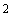 ________________ Статья 5 Закона Российской Федерации от 14 мая 1993 г. N 4979-1 "О ветеринарии".извещать в течение 24 часов специалистов госветслужбы обо всех случаях заболевания или гибели птиц, а также об изменениях в их поведении, указывающих на возможное заболевание;принимать меры по изоляции подозреваемых в заболевании птиц и трупов птиц;выполнять требования специалистов госветслужбы о проведении в личном подсобном хозяйстве, в крестьянском (фермерском) хозяйстве, в хозяйстве индивидуального предпринимателя, в организациях, в которых содержатся птицы (далее - хозяйства), противоэпизоотических и других мероприятий, предусмотренных настоящими Правилами;использовать для кормления птиц, используемых для получения продукции птицеводства, корма, прошедшие термическую обработку в соответствии с пунктом 35 настоящих Правил;обеспечивать защиту помещений, в которых содержатся птицы (далее - птичник), от проникновения диких, в том числе синантропных птиц, и грызунов;соблюдать условия, запреты, ограничения в связи со статусом региона, на территории которого расположено хозяйство, установленным решением федерального органа исполнительной власти в области ветеринарного надзора о регионализации по ВГП в соответствии с Ветеринарными правилами проведения регионализации территории Российской Федерации, утвержденными приказом Минсельхоза России от 14 декабря 2015 г. N 635 (зарегистрирован Минюстом России 23 марта 2016 г., регистрационный N 41508), с изменениями, внесенными приказом Минсельхоза России от 8 декабря 2020 г. N 735 (зарегистрирован Минюстом России 29 января 2021 г., регистрационный N 62284) (далее - решение о регионализации).8. В целях доказательства отсутствия циркуляции возбудителя на территории соответствующего субъекта Российской Федерации специалистами госветслужбы должен осуществляться отбор проб и направление их в лабораторию (испытательный центр) органов и организаций, входящих в систему Государственной ветеринарной службы Российской Федерации, или иную лабораторию (испытательный центр), аккредитованную в национальной системе аккредитации для исследования на ВГП (далее - лаборатория), в соответствии с 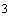 главой V настоящих Правил. ________________ Пункт 14 порядка назначения лабораторных исследований подконтрольных товаров (в том числе уловов водных биологических ресурсов и произведенной из них продукции) в целях оформления ветеринарных сопроводительных документов, утвержденного приказом Минсельхоза России от 14 декабря 2015 г. N 634 (зарегистрирован Минюстом России 24 февраля 2016 г., регистрационный N 41190).Отбор проб в хозяйствах (за исключением хозяйств, осуществляющих безвыгульное содержание птиц в целях получения и реализации продукции птицеводства с использованием въездных и выездных дезинфекционных барьеров (далее - дезбарьеры) и ветеринарно-санитарных пропускников (далее - птицефабрики)), проводится специалистами госветслужбы в соответствии с планом диагностических исследований, ветеринарно-профилактических и противоэпизоотических мероприятий в хозяйствах всех форм собственности на территории субъекта Российской Федерации на текущий календарный год. 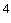 ________________ Абзац второй пункта 3 Правил предоставления субсидий федеральным казенным предприятиям, отнесенным к ведению Министерства сельского хозяйства Российской Федерации, на финансовое обеспечение затрат, связанных с производством и доставкой в субъекты Российской Федерации лекарственных средств и препаратов для ветеринарного применения для обеспечения проведения противоэпизоотических мероприятий в субъектах Российской Федерации, утвержденных постановлением Правительства Российской Федерации от 2 июня 2016 г. N 490 (Собрание законодательства Российской Федерации, 2016, N 24, ст.3529).На птицефабриках отбор проб осуществляется в соответствии с планами мониторинга ветеринарной безопасности на соответствующий год, утвержденными согласно пункту 6 Правил осуществления мониторинга ветеринарной безопасности территории Российской Федерации, утвержденных приказом Минсельхоза России от 22 января 2016 г. N 22 (зарегистрирован Минюстом России 23 марта 2016 г., регистрационный N 41507).Отбор проб от диких птиц, в том числе синантропных, находящихся на территории со статусом:"благополучный регион" по ВГП осуществляется 3 раза в год: с марта по май, после вылупления птенцов, с августа по ноябрь;"неблагополучный регион" по ВГП или регион с неопределенным статусом по ВГП осуществляется 1 раз в квартал с интервалом не менее 60 календарных дней и не более 90 календарных дней.9. Для профилактики ВГП в хозяйствах (за исключением птицефабрик) специалистами госветслужбы проводится вакцинация птиц вакцинами против ВГП согласно инструкциям по их применению, в соответствии с планом диагностических исследований, ветеринарно-профилактических и противоэпизоотических мероприятий в хозяйствах всех форм собственности на территории субъекта Российской Федерации на текущий календарный год. IV. Мероприятия при подозрении на ВГП 10. Основаниями для подозрения на ВГП птиц являются:падеж птиц на птицефабриках более 0,5% в день от поголовья птиц, содержащегося в одном птичнике;наличие у птиц клинических признаков и (или) патологоанатомических изменений, характерных для ВГП, перечисленных в пункте 3 настоящих Правил;выявление ВГП в хозяйстве, из которого ввезены птицы, инкубационные яйца, эмбрионы, сперма птиц, иная продукция птицеводства и корма, в течение 21 календарного дня после дня осуществления их ввоза;обнаружение антител к серотипам возбудителя Н5 и (или) Н7, не связанных с вакцинацией, при проведении исследований на ВГП в соответствии с пунктом 8 настоящих Правил.11. При наличии оснований для подозрения на ВГП владельцы птиц обязаны:сообщить в течение 24 часов любым доступным способом о подозрении на ВГП должностному лицу органа исполнительной власти субъекта Российской Федерации (на территории которого содержатся птицы), осуществляющего переданные полномочия в области ветеринарии, или подведомственной ему организации;содействовать специалистам госветслужбы в проведении отбора проб биологического и (или) патологического материала от птиц и направлении проб в лабораторию;предоставить специалисту госветслужбы сведения о численности имеющихся (имевшихся) в хозяйстве птиц с указанием количества павших птиц за 21 календарный день.12. До получения результатов диагностических исследований на ВГП владельцы птиц обязаны:прекратить убой и вывоз птиц, яиц и иной продукции птицеводства, а также вывоз кормов, инвентаря, оборудования, помета;обеспечить сбор и уничтожение трупов птиц в соответствии с пунктом 34 настоящих Правил;прекратить все перемещения и перегруппировки птиц;прекратить получение спермы от племенных птиц;организовать хранение яиц и мяса птиц, полученных из птичников, в которых содержатся подозреваемые в заболевании птицы, в отдельном помещении;обеспечить безвыгульное содержание птиц;запретить посещение хозяйств посторонними лицами, кроме персонала, выполняющего производственные (технологические) операции, в том числе по обслуживанию птиц, и специалистов госветслужбы;исключить возможность контакта персонала, обслуживающего подозреваемых в заболевании птиц, с другими птицами, содержащимися в хозяйстве и обслуживающим их персоналом;организовать санитарно-душевую обработку людей со сменой одежды и обуви при входе на территорию хозяйства и выходе с территории хозяйства;обеспечить дезинфекционную обработку одежды и обуви в соответствии с пунктом 33 настоящих Правил;запретить въезд и выезд транспортных средств, за исключением специальных транспортных средств и транспортных средств, предназначенных для обеспечения деятельности хозяйства, лиц, проживающих и (или) временно пребывающих на территории хозяйства;обеспечить проведение дезинфекции помещений хозяйства и транспортных средств при выезде с территории хозяйства в соответствии с пунктом 35 настоящих Правил.13. При возникновении подозрения на ВГП на объектах, подведомственных федеральному органу исполнительной власти, осуществляющему функции по выработке и реализации государственной политики, нормативно-правовому регулированию в области обороны, федеральному органу исполнительной власти, осуществляющему функции по выработке и реализации государственной политики и нормативно-правовому регулированию в сфере внутренних дел, федеральному органу исполнительной власти, осуществляющему функции по выработке и реализации государственной политики и нормативно-правовому регулированию в сфере деятельности войск национальной гвардии Российской Федерации, в сфере оборота оружия, в сфере частной охранной деятельности, в сфере частной детективной деятельности и в сфере вневедомственной охраны, федеральному органу исполнительной власти, осуществляющему правоприменительные функции, функции по контролю и надзору в сфере исполнения уголовных наказаний, федеральному органу исполнительной власти, осуществляющему функции по выработке государственной политики, нормативно-правовому регулированию, контролю и надзору в сфере государственной охраны, федеральному органу исполнительной власти, осуществляющему государственное управление в области обеспечения безопасности Российской Федерации (далее - федеральные органы исполнительной власти в области обороны, в сфере внутренних дел, в сфере деятельности войск национальной гвардии Российской Федерации, в сфере исполнения наказаний, в сфере государственной охраны и в области обеспечения безопасности), должностные лица ветеринарных (ветеринарно-санитарных) служб указанных органов должны:сообщить в течение 24 часов любым доступным способом о подозрении на ВГП должностному лицу органа исполнительной власти субъекта Российской Федерации (на территории которого расположен соответствующий объект), осуществляющего переданные полномочия в области ветеринарии, или подведомственной ему организации;провести отбор проб биологического и (или) патологического материала от птиц и доставить пробы в лабораторию в течение 24 часов с момента отбора.В случае невозможности проведения отбора проб биологического и (или) патологического материала от птиц и направления проб в лабораторию должностными лицами ветеринарных (ветеринарно-санитарных) служб органов, указанных в настоящем пункте, должностные лица указанных органов должны обеспечить проведение отбора проб и направление проб в лабораторию иными специалистами госветслужбы.14. Юридические лица, индивидуальные предприниматели, которые заключили охотхозяйственные соглашения, или у которых право долгосрочного пользования животным миром возникло на основании долгосрочных лицензий на пользование животным миром в отношении охотничьих ресурсов до дня вступления в силу Федерального закона от 24 июля 2009 г. N 209-ФЗ "Об охоте и о сохранении охотничьих ресурсов и о внесении изменений в отдельные законодательные акты Российской Федерации" (Собрание законодательства Российской Федерации, 2009, N 30, ст.3735; 2020, N 30, ст.4756) при обнаружении в закрепленных охотничьих угодьях, органы государственной власти субъектов Российской Федерации, уполномоченные в области охоты и сохранения охотничьих ресурсов - при обнаружении в общедоступных охотничьих угодьях и на территории особо охраняемых природных территорий (далее - ООПТ) регионального значения, государственные учреждения, осуществляющие управление ООПТ федерального значения (далее - природоохранные учреждения) - при обнаружении на территории ООПТ федерального значения, при обнаружении трупов птиц или птиц с клиническими признаками, характерными для ВГП, перечисленными в пункте 3 настоящих Правил должны:сообщить в течение 24 часов любым доступным способом о подозрении на ВГП должностному лицу органа исполнительной власти субъекта Российской Федерации (на территории которого расположен объект), осуществляющего переданные полномочия в области ветеринарии, или подведомственной ему организации;содействовать специалистам госветслужбы в проведении отбора проб биологического и (или) патологического материала от птиц и направлении проб в лабораторию.15. Должностное лицо органа исполнительной власти субъекта Российской Федерации, осуществляющего переданные полномочия в области ветеринарии, или подведомственной ему организации в течение 24 часов после получения информации, указанной в пунктах 11, 13 и 14 настоящих Правил, должно сообщить о подозрении на ВГП и принятых мерах руководителю указанного органа исполнительной власти субъекта Российской Федерации, который в случае угрозы распространения возбудителя на территории иных субъектов Российской Федерации должен сообщить руководителям органов исполнительной власти указанных субъектов Российской Федерации, осуществляющих переданные полномочия в области ветеринарии, о подозрении на ВГП.16. Руководитель органа исполнительной власти субъекта Российской Федерации, осуществляющего переданные полномочия в области ветеринарии, при получении им информации о возникновении подозрения на ВГП в течение 24 часов должен обеспечить направление специалистов госветслужбы в место нахождения птиц (трупов птиц), подозреваемых в заболевании ВГП (далее - предполагаемый эпизоотический очаг), для:клинического осмотра птиц;определения вероятных источников, факторов и предположительного времени заноса возбудителя болезни;определения границ предполагаемого эпизоотического очага и возможных путей распространения ВГП, в том числе с вывезенными птицами или полученной от них продукцией птицеводства в течение не менее 21 календарного дня до получения информации о подозрении на ВГП;отбора проб биологического и (или) патологического материала и доставки указанных проб в лабораторию в течение 24 часов с момента отбора.17. Должностное лицо органа исполнительной власти субъекта Российской Федерации, осуществляющего переданные полномочия в области ветеринарии, или подведомственной ему организации в течение 24 часов после получения информации, указанной в пунктах 11, 13 и 14 настоящих Правил, обязано:проинформировать о подозрении на ВГП главу муниципального образования и население муниципального образования, на территории которого располагается предполагаемый эпизоотический очаг, и владельцев птиц о требованиях настоящих Правил;определить количество птиц в хозяйствах, расположенных на территории указанного муниципального образования, а также места и порядок уничтожения трупов птиц на территории указанного муниципального образования. V. Диагностические мероприятия 18. Отбор проб биологического и (или) патологического материала на ВГП проводится специалистами госветслужбы в следующем порядке:трахеальные (ротоглоточные) и (или) клоакальные смывы (мазки) (далее - смывы) отбираются от 25 голов птиц из одного птичника. Допускается объединение смывов от 5 голов птиц в 1 сборную пробу;сыворотка крови отбирается от 25 голов птицы из одного птичника, в объеме не менее 0,5 мл от одной птицы;сборные пробы помета отбираются из птичника, мест скопления (обитания) диких, в том числе синантропных птиц: отбор проб осуществляется методом рандомизированной выборки. По 1 г невысохшего помета отбирается с площади пола одного птичника или места скопления (обитания) диких птиц, в том числе синантропных, из 60 различных точек, расположенных по диагонали крест-накрест, и объединяется в 1 сборную пробу. Из одного птичника или места скопления (обитания) диких птиц, в том числе синантропных, отбирается не менее 5 сборных проб помета;от трупов птиц отбирается: головной мозг, селезенка, трахея, легкие, сердце, почки, участки кишечника вместе с содержимым, перевязанные лигатурами, - не менее 5 г. Отобранные не более чем от 5 трупов птиц органы могут быть объединены. Участки кишечника отбираются отдельно от других внутренних органов. Допускается направление трупов птиц целиком.При наличии в птичнике менее 25 голов птиц пробы, указанные в абзацах втором и третьем настоящего пункта, отбираются от каждой птицы.Патологический материал должен отбираться не более чем от 14 трупов птиц (при наличии). При наличии менее 14 трупов птиц патологический материал отбирается от каждого трупа.Отбор проб биологического материала от диких, в том числе синантропных, птиц должен проводиться в сроки охоты, в течение которых допускается добыча охотничьих ресурсов. 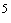 ________________ Статья 1 Федерального закона от 24 июля 2009 г. N 209-ФЗ "Об охоте и о сохранении охотничьих ресурсов и о внесении изменений в отдельные законодательные акты Российской Федерации".При невозможности отбора проб биологического и (или) патологического материала в количестве, указанном в настоящем пункте, биологический и (или) патологический материал отбирается в максимально возможном количестве.19. Упаковка и транспортирование проб биологического и (или) патологического материала должны обеспечивать их сохранность и пригодность для исследований в течение срока транспортировки.Утечка (рассеивание) биологического и (или) патологического материала во внешнюю среду не допускается.Контейнеры, емкости с пробами биологического и (или) патологического материала должны быть упакованы и опечатаны.В сопроводительном письме к пробам биологического и (или) патологического материала должны быть указаны: вид птицы, дата, время отбора проб, перечень проб, основание для подозрения на ВГП или указание на то, что пробы отобраны в соответствии с пунктом 8 настоящих Правил, дата последней вакцинации птиц против ВГП, номер, серия использованной вакцины (в случае вакцинации), адрес места отбора проб, адрес и телефоны специалиста госветслужбы, осуществившего отбор проб.Пробы биологического и (или) патологического материала должны быть доставлены в лабораторию специалистом госветслужбы.20. Лабораторные исследования проб биологического и (или) патологического материала проводятся с использованием следующих методов исследования: выделение возбудителя с использованием вирусологического метода исследований на свободных от специфических патогенов, развивающихся эмбрионах кур или в чувствительной культуре клеток с его идентификацией в реакции торможения гемагглютинации (далее - РТГА) и (или) выявление генетического материала возбудителя (рибонуклеиновой кислоты (далее - РНК), специфичной для возбудителя) методом полимеразной цепной реакции (далее - ПЦР), и (или) выявление антигена возбудителя методами иммуноферментного анализа (далее - ИФА) и в реакции диффузионной преципитации (далее - РДП), и (или) выявление антител к возбудителю серологическими методами в РТГА и (или) в ИФА, и (или) в РДП.21. При выявлении антител к возбудителю, не связанных с вакцинацией, методами ИФА или РДП должно проводиться повторное исследование проб биологического и (или) патологического материала методом РТГА на наличие антител к серотипам возбудителя Н5 и Н7. При выявлении антигена возбудителя методами ИФА и РДП и (или) антител к серотипам возбудителя Н5 и (или) Н7 методом РТГА должен проводиться повторный отбор проб биологического и (или) патологического материала для проведения исследований с использованием вирусологических методов и (или) метода ПЦР.22. Диагноз на ВГП считается установленным, если получен один из следующих результатов:выделен и идентифицирован возбудитель; выявлена РНК, специфичная для возбудителя.23. Руководитель лаборатории в течение 12 часов после получения результатов лабораторных исследований в письменной форме должен проинформировать руководителя органа исполнительной власти соответствующего субъекта Российской Федерации, осуществляющего переданные полномочия в области ветеринарии, специалиста госветслужбы, направившего биологический и (или) патологический материал на исследования, о полученных результатах.При установлении диагноза на ВГП лабораторией, не являющейся региональной референтной лабораторией Всемирной организации по охране здоровья животных (МЭБ) по ВГП (далее - лаборатория МЭБ по ВГП), руководитель лаборатории в течение 24 часов направляет пробы биологического и (или) патологического материала в лабораторию МЭБ по ВГП в соответствии с пунктом 19 настоящих Правил.В случае установления диагноза на ВГП руководитель лаборатории в течение 12 часов после получения результатов лабораторных исследований в письменной форме должен проинформировать федеральный орган исполнительной власти в области нормативно-правового регулирования в ветеринарии, а также ветеринарные (ветеринарно-санитарные) службы федеральных органов исполнительной власти в области обороны, в сфере внутренних дел, в сфере деятельности войск национальной гвардии Российской Федерации, в сфере исполнения наказаний, в сфере государственной охраны и в области обеспечения безопасности в случае поступления проб биологического и (или) патологического материала с объекта, подведомственного указанным органам.24. Руководитель органа исполнительной власти субъекта Российской Федерации, осуществляющего переданные полномочия в области ветеринарии, в течение 24 часов после установления диагноза на ВГП должен направить в письменной форме информацию о возникновении ВГП на территории соответствующего субъекта Российской Федерации, руководителю высшего исполнительного органа государственной власти субъекта Российской Федерации (высшему должностному лицу субъекта Российской Федерации) (далее - руководитель высшего исполнительного органа государственной власти субъекта Российской Федерации), в федеральный орган исполнительной власти в области нормативно-правового регулирования в ветеринарии, федеральный орган исполнительной власти в области ветеринарного надзора, в ветеринарные (ветеринарно-санитарные) службы федеральных органов исполнительной власти в области обороны, в сфере внутренних дел, в сфере деятельности войск национальной гвардии Российской Федерации, в сфере исполнения наказаний, в сфере государственной охраны и в области обеспечения безопасности, в природоохранные учреждения, органы государственной власти субъектов Российской Федерации, уполномоченные в области охоты и сохранения охотничьих ресурсов.25. При установлении диагноза на ВГП на объектах, подведомственных федеральным органам исполнительной власти в области обороны, в сфере внутренних дел, в сфере деятельности войск национальной гвардии Российской Федерации, в сфере исполнения наказаний, в сфере государственной охраны и в области обеспечения безопасности, должностные лица ветеринарных (ветеринарно-санитарных) служб указанных органов должны взаимодействовать с должностными лицами органа исполнительной власти субъекта Российской Федерации (на территории которого расположен соответствующий объект), осуществляющего переданные полномочия в области ветеринарии, или подведомственной ему организации и специальной противоэпизоотической комиссией соответствующего субъекта Российской Федерации, по вопросам осуществления на подведомственных объектах мероприятий, предусмотренных настоящими Правилами. 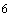 ________________ Статья 17 Закона Российской Федерации от 14 мая 1993 г. N 4979-1 "О ветеринарии".26. В случае если в результате проведенных лабораторных исследований диагноз на ВГП не был установлен, руководитель органа исполнительной власти субъекта Российской Федерации, осуществляющего переданные полномочия в области ветеринарии, в течение 24 часов должен проинформировать об этом ветеринарные (ветеринарно-санитарные) службы федеральных органов исполнительной власти в области обороны, в сфере внутренних дел, в сфере деятельности войск национальной гвардии Российской Федерации, в сфере исполнения наказаний, в сфере государственной охраны и в области обеспечения безопасности, природоохранные учреждения, органы государственной власти субъектов Российской Федерации, уполномоченные в области охоты и сохранения охотничьих ресурсов, в случае если исследованные пробы биологического и (или) патологического материала поступили с объекта, подведомственного указанным органам (учреждениям).27. Должностное лицо органа исполнительной власти субъекта Российской Федерации, осуществляющего переданные полномочия в области ветеринарии, или подведомственной ему организации должно проинформировать о неустановлении диагноза на ВГП владельцев птиц, главу муниципального образования, на территории которого располагается предполагаемый эпизоотический очаг, в течение 24 часов с момента получения соответствующей информации. VI. Установление карантина, ограничительные и иные мероприятия, направленные на ликвидацию очагов ВГП, а также на предотвращение его распространения 28. Руководитель органа исполнительной власти субъекта Российской Федерации, осуществляющего переданные полномочия в области ветеринарии, при получении от руководителя лаборатории информации об установлении диагноза на ВГП в течение 24 часов с момента установления диагноза на ВГП должен:направить на рассмотрение руководителю высшего исполнительного органа государственной власти субъекта Российской Федерации представление об установлении ограничительных мероприятий (карантина);направить копию представления в федеральный орган исполнительной власти в области нормативно-правового регулирования в ветеринарии и федеральный орган исполнительной власти в области ветеринарного надзора;направить копию представления должностным лицам федеральных органов исполнительной власти в области обороны, в сфере внутренних дел, в сфере деятельности войск национальной гвардии Российской Федерации, в сфере исполнения наказаний, в сфере государственной охраны и в области обеспечения безопасности, в природоохранные учреждения, органы государственной власти субъекта Российской Федерации, уполномоченные в области охоты и сохранения охотничьих ресурсов, в случае установления диагноза на ВГП у птиц, содержащихся на объектах, подведомственных указанным органам;обеспечить проведение заседания специальной противоэпизоотической комиссии соответствующего субъекта Российской Федерации;разработать проект акта об установлении ограничительных мероприятий (карантина) с соответствующим перечнем ограничений и направить его на рассмотрение руководителю высшего исполнительного органа государственной власти субъекта Российской Федерации.В случае установления диагноза на ВГП у птиц на объектах, подведомственных федеральным органам исполнительной власти в области обороны, в сфере внутренних дел, в сфере деятельности войск национальной гвардии Российской Федерации, в сфере исполнения наказаний, в сфере государственной охраны и в области обеспечения безопасности, разработка проекта акта об установлении ограничительных мероприятий (карантина) с соответствующим перечнем ограничений осуществляется с учетом предложений должностных лиц указанных органов, представленных не позднее 12 часов с момента получения информации об установлении диагноза на ВГП в соответствии с пунктом 23 настоящих Правил;разработать и утвердить план мероприятий по ликвидации эпизоотического очага ВГП и предотвращению распространения возбудителя и направить его на рассмотрение руководителю высшего исполнительного органа государственной власти субъекта Российской Федерации.В случае установления диагноза на ВГП у птиц на объектах, подведомственных федеральным органам исполнительной власти в области обороны, в сфере внутренних дел, в сфере деятельности войск национальной гвардии Российской Федерации, в сфере исполнения наказаний, в сфере государственной охраны и в области обеспечения безопасности, разработка плана мероприятий по ликвидации эпизоотического очага ВГП и предотвращению распространения возбудителя осуществляется с учетом предложений должностных лиц указанных органов, представленных не позднее 12 часов с момента получения информации об установлении диагноза на ВГП в соответствии с пунктом 23 настоящих Правил.29. Руководитель высшего исполнительного органа государственной власти субъекта Российской Федерации на основании представления руководителя органа исполнительной власти субъекта Российской Федерации, осуществляющего переданные полномочия в области ветеринарии, в течение 24 часов с момента его получения должен принять решение об установлении ограничительных мероприятий (карантина) на территории субъекта Российской Федерации.30. В решении об установлении ограничительных мероприятий (карантина) должны быть указаны перечень вводимых ограничительных мероприятий, срок, на который устанавливаются ограничительные мероприятия, и определены:место нахождения источника и факторов передачи возбудителя в тех границах, в которых возможна его передача птицам (далее - эпизоотический очаг);территория, прилегающая к эпизоотическому очагу, радиус которой составляет от 5 до 10 км от границ эпизоотического очага и зависит от эпизоотической ситуации, ландшафтно-географических особенностей местности, хозяйственных, транспортных и других связей между населенными пунктами, хозяйствами, расположенными в этой зоне (далее - угрожаемая зона);территория, прилегающая к угрожаемой зоне, радиус которой составляет от 10 до 100 км от границ угрожаемой зоны и зависит от эпизоотической ситуации, ландшафтно-географических особенностей местности и хозяйственных связей между населенными пунктами, хозяйствами, расположенными в этой зоне (далее - зона наблюдения).31. Должностное лицо организации, подведомственной органу исполнительной власти субъекта Российской Федерации, осуществляющему переданные полномочия в области ветеринарии, должно проинформировать население и главу муниципального образования о возникновении эпизоотического очага.32. Решением об установлении ограничительных мероприятий (карантина) вводятся ограничительные мероприятия в эпизоотическом очаге, угрожаемой зоне и зоне наблюдения.33. В эпизоотическом очаге:а) запрещается: лечение больных птиц;посещение территории посторонними лицами, кроме персонала, выполняющего производственные (технологические) операции, в том числе по обслуживанию птиц, специалистов госветслужбы и привлеченного персонала для ликвидации очага, лиц, проживающих и (или) временно пребывающих на территории, признанной эпизоотическим очагом;ввоз и вывоз птиц, инкубационного яйца;перемещение и перегруппировка птиц;убой птиц с целью получения от них продуктов убоя;вывоз продуктов убоя птиц и иной продукции птицеводства;вывоз кормов для всех видов животных, с которыми могли иметь контакт больные птицы;снятие пера и пуха с павших птиц;вывоз инвентаря и иных материально-технических средств, с которыми могли иметь контакт больные птицы;выгульное содержание птиц;закладка яиц на инкубацию;въезд и выезд транспортных средств (за исключением транспортных средств, задействованных в мероприятиях по ликвидации эпизоотического очага и (или) для обеспечения деятельности лиц, проживающих и (или) временно пребывающих на территории хозяйства);охота на птиц, отнесенных к охотничьим ресурсам, за исключением охоты в целях регулирования численности охотничьих ресурсов; 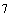 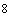 ________________ Статья 11 Федерального закона от 24 июля 2009 г. N 209-ФЗ "Об охоте и о сохранении охотничьих ресурсов и о внесении изменений в отдельные законодательные акты Российской Федерации".Статья 16 Федерального закона от 24 июля 2009 г. N 209-ФЗ "Об охоте и о сохранении охотничьих ресурсов и о внесении изменений в отдельные законодательные акты Российской Федерации".б) осуществляется:санитарно-душевая обработка людей со сменой одежды и обуви при входе на территорию и выходе с территории хозяйства;дезинфекционная обработка одежды и обуви парами формальдегида в течение 1 часа при температуре 57-60°С, и расходе формалина 75 см/м( )водного раствора формалина с содержанием 1,5% формальдегида или другими дезинфицирующими растворами с высокой вирулицидной активностью в отношении возбудителя согласно инструкциям по применению при выходе с территории эпизоотического очага;дезинфекционная обработка транспортных средств при выезде с территории эпизоотического очага;недопущение контакта больных и подозреваемых в заболевании ВГП птиц с птицами, содержащимися в других птичниках хозяйства, а также с дикими, в том числе синантропными, птицами;изъятие птиц и продуктов птицеводства в соответствии с 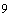 пунктом 37 настоящих Правил; ________________ Пункт 3 Правил изъятия животных и (или) продуктов животноводства при ликвидации очагов особо опасных болезней животных, утвержденных постановлением Правительства Российской Федерации от 26 мая 2006 г. N 310 (Собрание законодательства Российской Федерации, 2006, N 23, ст.2502; 2021, N 3, ст.597).убой изъятых птиц бескровным методом;уничтожение кормов, с которыми могли иметь контакт больные птицы, путем сжигания;обработка кормов, с которыми не могли иметь контакт больные птицы, способами, обеспечивающими их обеззараживание в соответствии с пунктом 35 настоящих Правил;обеспечение отсутствия на территории эпизоотического очага животных без владельцев; 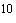 ________________ Статья 3 Федерального закона от 27 декабря 2018 г. N 498-ФЗ "Об ответственном обращении с животными и о внесении изменений в отдельные законодательные акты Российской Федерации" (Собрание законодательства Российской Федерации, 2018, N 53, ст.8424; 2019, N 52, ст.7765).обеспечение отсутствия на территории эпизоотического очага птиц, отнесенных к охотничьим ресурсам, путем регулирования их численности; 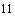 ________________ 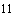 Статья 48 Федерального закона от 24 июля 2009 г. N 209-ФЗ "Об охоте и о сохранении охотничьих ресурсов и о внесении изменений в отдельные законодательные акты Российской Федерации".проведение дератизации.34. Трупы павших и убитых птиц вместе с пером и пухом, в том числе продукция охоты, изъятые продукты птицеводства, уничтожаются в соответствии с ветеринарными правилами перемещения, хранения, переработки и утилизации биологических отходов, утверждаемыми в соответствии со статьей 2.1 Закона Российской Федерации от 14 мая 1993 г. N 4979-1 "О ветеринарии".35. Дезинфекции в эпизоотическом очаге подлежат птичники, иные объекты с которыми контактировали больные птицы, убойные пункты и имеющееся в них оборудование, транспортные средства, инвентарь.Обеззараживание помещений и других мест, где содержались (находились) птицы, проводится в три этапа: первый - сразу после уничтожения птиц; второй - после механической очистки и мойки помещений, кормушек, поилок; третий - перед отменой карантина.Для дезинфекции должны применяться щелочные (при температуре не менее 80°С) с содержанием действующего вещества не менее 3%), альдегидсодержащие (с содержанием действующего вещества не менее 3%), или хлорсодержащие (с содержанием действующего вещества не менее 5%) или другие дезинфицирующие растворы, обладающие вирулицидной активностью в отношении возбудителя согласно инструкциям по применению.Подстилка, на которой содержалась птица, сжигается. Помет птиц складируется на территории хозяйства для биотермического обеззараживания. Пометная жижа в жижесборнике смешивается с хлоросодержащими препаратами с содержанием не менее 25% активного хлора, из расчета 1 кг извести на каждые 20 л пометной жижи.Корма, с которыми могли иметь контакт больные птицы, сжигаются. Обеззараживание кормов, с которыми не могли иметь контакт больные птицы, осуществляется путем термической обработки с достижением температуры в толще продукта 70°С в течение не менее 5 минут.36. Орган исполнительной власти субъекта Российской Федерации, осуществляющий переданные полномочия в области ветеринарии, должен организовать выставление на дорогах, ведущих из эпизоотического очага к границам угрожаемой зоны, круглосуточные контрольно-пропускные посты, оборудованные временными дезбарьерами, шлагбаумами, пароформалиновыми камерами для обработки одежды и обуви, дезинфекционными установками и контейнерами для сбора изъятой продукции, подлежащей изъятию согласно пункту 37 настоящих Правил, с круглосуточным дежурством, и привлечением сотрудников полиции в соответствии с положениями статьи 16 Федерального закона от 7 февраля 2011 г. N 3-ФЗ "О полиции" (Собрание законодательства Российской Федерации, 2011, N 7, ст.900; 2020, N 6, ст.591).Круглосуточная работа на контрольно-пропускных постах должна осуществляться до завершения уничтожения всех птиц (их трупов), изъятия и уничтожения продуктов птицеводства в эпизоотическом очаге и проведения второго этапа дезинфекции в эпизоотическом очаге.При введении ограничения, указанного в настоящем пункте, орган исполнительной власти субъекта Российской Федерации, осуществляющий переданные полномочия в области ветеринарии, должен обеспечить организацию мероприятий по установке на дорогах временных дезбарьеров (длиной не менее 6 м, по ширине проезжей части дороги) и шлагбаумов, технических средств организации дорожного движения и указателей, предупреждающих о наличии эпизоотического очага и угрожаемой зоны, ограничивающих въезд (проезд) транспортных средств и указывающих направление движения.37. В эпизоотическом очаге в течение не более 7 календарных дней со дня принятия решения об организации и проведении отчуждения птиц и изъятия продуктов птицеводства руководителем органа исполнительной власти субъекта Российской Федерации, осуществляющего переданные полномочия в области ветеринарии проводится изъятие птиц и полученной от них продукции птицеводства под контролем специалистов госветслужбы. 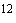 ________________ Пункт 7 Правил изъятия животных и (или) продуктов животноводства при ликвидации очагов особо опасных болезней животных, утвержденных постановлением Правительства Российской Федерации от 26 мая 2006 г. N 310.38. В угрожаемой зоне:а) запрещается:ввоз и вывоз птиц и инкубационного яйца;заготовка и вывоз кормов для птиц;выгульное содержание птиц;проведение сельскохозяйственных ярмарок, выставок, торгов и других мероприятий, связанных с передвижением, перемещением и скоплением птиц и животных других видов;охота на птиц, отнесенных к охотничьим ресурсам, за исключением охоты в целях регулирования численности охотничьих ресурсов;б) осуществляется:клинический осмотр птиц в хозяйствах при установлении карантина и перед отменой карантина;отбор проб биологического и (или) патологического материала домашних, диких и синантропных птиц для исследования на ВГП в соответствии с главой V настоящих Правил;вакцинация птиц в хозяйствах вакцинами против ВГП в соответствии с инструкциями по их применения или изъятие птиц в соответствии с пунктом 37 настоящих Правил и убой изъятых птиц бескровным методом. Требования данного абзаца не применяются в отношении птицефабрик.39. В зоне наблюдения осуществляется:клинический осмотр птиц в хозяйствах при установлении карантина и перед отменой карантина;отбор проб биологического и (или) патологического материала от домашних, диких и синантропных птиц для исследования на ВГП в соответствии с главой V настоящих Правил. VII. Отмена карантина 40. Отмена карантина осуществляется через 21 календарный день после убоя последней птицы, за исключением дикой птицы, находящейся в состоянии естественной свободы, и проведения других мероприятий, предусмотренных настоящими Правилами.41. Руководитель органа исполнительной власти субъекта Российской Федерации, осуществляющего переданные полномочия в области ветеринарии, при получении от должностного лица организации, подведомственной органу исполнительной власти субъекта Российской Федерации в области ветеринарии, или от должностного лица ветеринарно-санитарной службы федерального органа исполнительной власти в области обороны, в сфере внутренних дел, в сфере деятельности войск национальной гвардии Российской Федерации, в сфере исполнения наказаний, в сфере государственной охраны и в области обеспечения безопасности (в случае, если эпизоотический очаг был выявлен на объектах, подведомственных указанным органам) заключения о выполнении мероприятий, предусмотренных настоящими Правилами, в течение 24 часов должен направить представление руководителю высшего исполнительного органа государственной власти субъекта Российской Федерации об отмене ограничительных мероприятий (карантина) на территории субъекта Российской Федерации, в котором был зарегистрирован эпизоотический очаг.42. Руководитель высшего исполнительного органа государственной власти субъекта Российской Федерации принимает решение об отмене ограничительных мероприятий (карантина) на территории субъекта Российской Федерации, в котором был зарегистрирован эпизоотический очаг.43. После отмены карантина с территории эпизоотического очага и угрожаемой зоны (за исключением птицефабрик, расположенных на территории угрожаемой зоны) в течение 90 календарных дней со дня отмены карантина запрещается вывоз птиц и инкубационного яйца. Электронный текст документаподготовлен АО "Кодекс" и сверен по:Официальный интернет-порталправовой информацииwww.pravo.gov.ru, 30.04.2021,N 0001202104300016Об утверждении Ветеринарных правил осуществления профилактических, диагностических, ограничительных и иных мероприятий, установления и отмены карантина и иных ограничений, направленных на предотвращение распространения и ликвидацию очагов высокопатогенного гриппа птиц (Источник: ИСС "КОДЕКС")